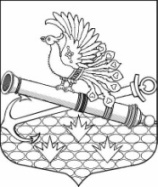 МЕСТНАЯ АДМИНИСТРАЦИЯМУНИЦИПАЛЬНОГО ОБРАЗОВАНИЯ МУНИЦИПАЛЬНЫЙ ОКРУГ ОБУХОВСКИЙ ПОСТАНОВЛЕНИЕ10.09.2018                                                                                                                                № 51г. Санкт-ПетербургОБ УТВЕРЖДЕНИИ ВЕДОМСТВЕННОЙ ЦЕЛЕВОЙ ПРОГРАММЫ  НА 2019 ГОДОРГАНИЗАЦИЯ КОМПЛЕКСНЫХ МЕРОПРИЯТИЙ ПО УЧАСТИЮ В СОЗДАНИИУСЛОВИЙ ДЛЯ РЕАЛИЗАЦИИ МЕР, НАПРАВЛЕННЫХ НА УКРЕПЛЕНИЕ МЕЖНАЦИОНАЛЬНОГО И МЕЖКОНФЕССИОНАЛЬНОГО СОГЛАСИЯ НА ТЕРРИТОРИИ МО МО ОБУХОВСКИЙВ целях реализации пп.42 п.1 ст.10 Закона Санкт-Петербурга от 23.09.2009 года № 420-79 «Об организации местного самоуправления в Санкт-Петербурге», Местная администрация Муниципального образования муниципальный округ Обуховский ПОСТАНОВЛЯЕТ: 1. Утвердить ведомственную целевую программу на 2019 год «Организация комплексных мероприятий по участию в создании условий для реализации мер, направленных на укрепление  межнационального и межконфессионального согласия на территории МО МО Обуховский» согласно приложению к настоящему постановлению.2. Контроль за исполнением настоящего постановления возлагаю на себя.Глава Местной администрации                                                                   Семенов М.Е.УТВЕРЖДЕНА постановлением МАМО МО Обуховский от 10.09.2018  № 51ВЕДОМСТВЕННАЯ ЦЕЛЕВАЯ ПРОГРАММА НА 2019 ГОДОРГАНИЗАЦИЯ КОМПЛЕКСНЫХ МЕРОПРИЯТИЙ ПО УЧАСТИЮ В СОЗДАНИИУСЛОВИЙ ДЛЯ РЕАЛИЗАЦИИ МЕР, НАПРАВЛЕННЫХ НА УКРЕПЛЕНИЕ МЕЖНАЦИОНАЛЬНОГО И МЕЖКОНФЕССИОНАЛЬНОГО СОГЛАСИЯ НА ТЕРРИТОРИИ МО МО ОБУХОВСКИЙПАСПОРТ ПРОГРАММЫПЛАН РЕАЛИЗАЦИИ ПРОГРАММЫОБОСНОВАНИЕ И РАСЧЕТЫ НЕОБХОДИМОГО ОБЪЕМА ФИНАНСИРОВАНИЯ ПРОГРАММЫ«Организация комплексных мероприятий по участию в создании условий для реализации мер, направленных на укрепление  межнационального и межконфессионального согласия на территории МО МО Обуховский»,  целевая статья 4310700570Наименование Программыорганизация комплексных мероприятий по участию в создании условий для реализации мер, направленных на укрепление  межнационального и межконфессионального согласия на территории МО МО Обуховский Правовые основания для разработки программыпп.42 п.1 ст.10 Закона Санкт-Петербурга от 23.09.2009 года № 420-79 «Об организации местного самоуправления в Санкт-Петербурге»; Устав МО МО ОбуховскийРеализуемый вопрос местного значения-  участие в создании условий для реализации мер, направленных на укрепление межнационального и межконфессионального согласия, сохранение и развитие языков и культуры народов Российской Федерации, проживающих на территории муниципального образования, социальную и культурную адаптацию мигрантов, профилактику межнациональных (межэтнических) конфликтов. Разработчики программы Местная администрация МО МО ОбуховскийОсновные цели и задачи- формирование на территории муниципального образования взаимосвязанной системы действий государственных, муниципальных, общественных, религиозных, хозяйственных и иных организаций и учреждений по решению проблем межнациональных (межэтнических) конфликтов, обеспечения межнационального и межконфессионального согласия;- укрепление на территории муниципального образования межнационального и межконфессионного согласия, толерантной среды на основе ценностей многонационального российского общества, общероссийской гражданской идентичности и культурного самосознания, принципов соблюдения прав и свобод человека, создание условий, способствующих социальной и культурной адаптации мигрантов, профилактика межнациональных (межэтнических) конфликтовСрок реализации Программы2019 годИсточники финансирования программыместный бюджет МО МО Обуховский Объем финансирования программы (тыс. руб.)32,0Ожидаемые результаты реализации программы- укрепить межнациональное и межконфессиональное согласие;-  сохранять и развивать языки и культуру народов Российской Федерации, проживающих на территории муниципального образования;- облегчить социальную и культурную адаптацию мигрантов;- снизить количество межнациональных (межэтнических) конфликтовОжидаемая численность жителей, задействованных в мероприятиях 120 чел.№п/пнаименование мероприятияСрокиисполненияКол-во мероприятийНатуральный показатель(чел.)Денежный показатель    (тыс. руб.)1Интерактивная лекция о культурах народов России3-4  кв.26016,02Интерактивная игра брейн-ринг «Дружба народов»3-4 кв.16016,03Взаимообмен информацией с прокуратурой, УМВД  России по Невскому району и другими государственными органами.Январь-декабрь--0,04Участие в городских, районных мероприятиях (семинары, круглые столы) Январь-декабрь--0,05Публикации тематических материалов в муниципальном печатном органе – газете «Обуховец» и на официальном сайте МО Обуховский.Январь-декабрь--0,06Предоставление правоохранительным органам и органам государственной власти возможности размещения в муниципальных СМИ информационных тематических материалов Весь период--0,07Участие в деятельности Совета по межнациональным отношениям при администрации Невского районаВесь периодпо плану АНР--0,08Информирование населения через муниципальные средства массовой информации о городских и районных мероприятиях, направленных на укрепление межнационального и межконфессионального согласия, сохранение и развитие языков и культуры народов Российской Федерации,  социальную и культурную адаптацию мигрантов, профилактику межнациональных (межэтнических) конфликтовВесь период--0,0ИТОГО312032,0№п/пнаименование мероприятияРасчет и обоснованиеРасчет и обоснованиеРасчет и обоснованиеСумма расходов    (тыс. руб.)№п/пнаименование мероприятияЧто входит в стоимостьКол-во мероприятийЦена 1 мероприятия(тыс. руб.)Сумма расходов    (тыс. руб.)1.Интерактивная лекция о культурах народов России- услуги ведущего;- доставка оборудования и реквизитов к месту проведения;-приобретение сувениров.(Коммерческое предложение)28,016,02Интерактивная игра брейн-ринг «Дружба народов»-услуги ведущего;- доставка оборудования и реквизитов к месту проведения;-приобретение сувениров.116,016,0ИТОГО332,0